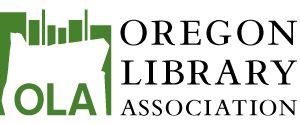 OLA Executive Board Meeting AgendaAll Virtual meeting Though some of us in Portland are attending as a group at the PSU Library in Room 140C, all are welcome.Upcoming meetings 
April 20 (Wednesday) – OLA Conference, Bend, OR
June 3 – Hood River County Library
OLA Board Retreat – Silver Falls State Park, July 25-26 (Mon-Tues)Aug 26 – TBD “Elsa’s Choice”TimeAgenda ItemLeaderBefore the meetingExpected Actions 10:00Welcome housekeepingCorry10:03Changes to the agendaCorry10:05IntroductionsEveryone10:15Approval of December minutes McGeeRead minutes(link)Approve or amend10:20Treasurers reportLindListen and approve10:25Association ReportRobertsListen10:40Special Committee on Strategic PlanningCorry/ LoftisUpdate, vote11:40Ola conference 2016SjoblomListen, vote11:50Fundraising at the ConferenceCorry12:00LunchWe are on our own. 1:00 Open forumCorry1:05State Librarian ReportDahlgreenListen 1:20Future of Oregon Legal Research websiteLudingtonDiscuss1:40Investment Committee ShirleyListen and decide2:00Unit reports DiscussionAllRead the reportsDiscuss2:40Committee membershipCorryLook at the committee page(link)2:50Meeting evaluationEverybodySpeak up3:00AdjournRelief